Unit 5 Lesson 9: Order DecimalsWU True or False: Decimal Inequalities (Warm up)Student Task StatementDecide whether each statement is true or false. Be prepared to explain your reasoning.1 Caught in the MiddleStudent Task StatementFill in the blank to make each statement true. Be prepared to explain your reasoning. Use the number lines if they are helpful. 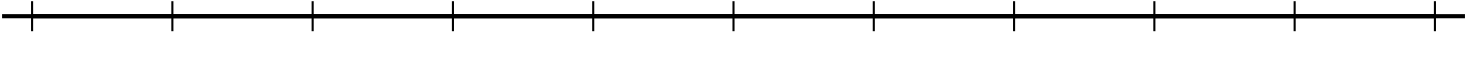 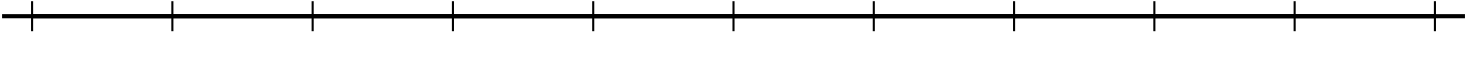 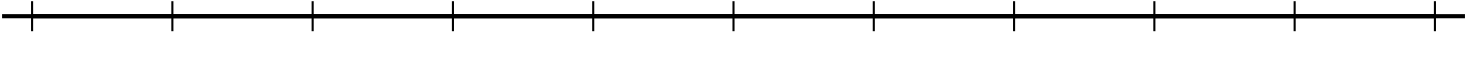 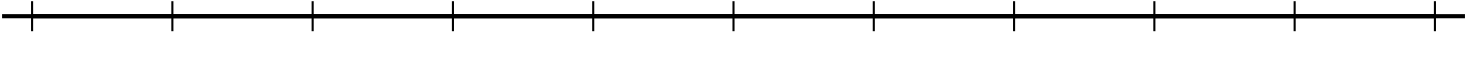 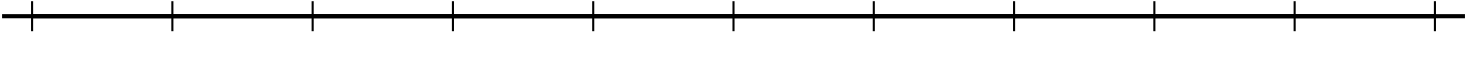 Kiran says that there is no number between 1.731 and 1.732. Do you agree with Kiran? Use the number line if it is helpful.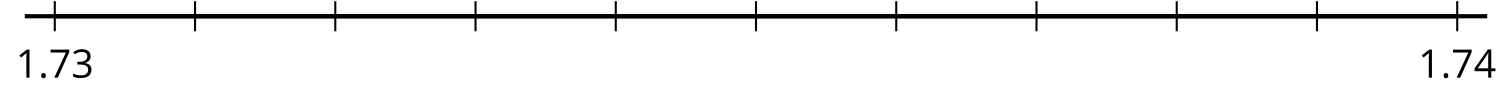 2 Least to GreatestStudent Task StatementWrite each set of numbers in order from least to greatest.67.020, 67.200, 67.0021.101, 1.02, 1.10.333, 0.323, 0.399.99, 99.09, 99.091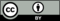 © CC BY 2021 Illustrative Mathematics®